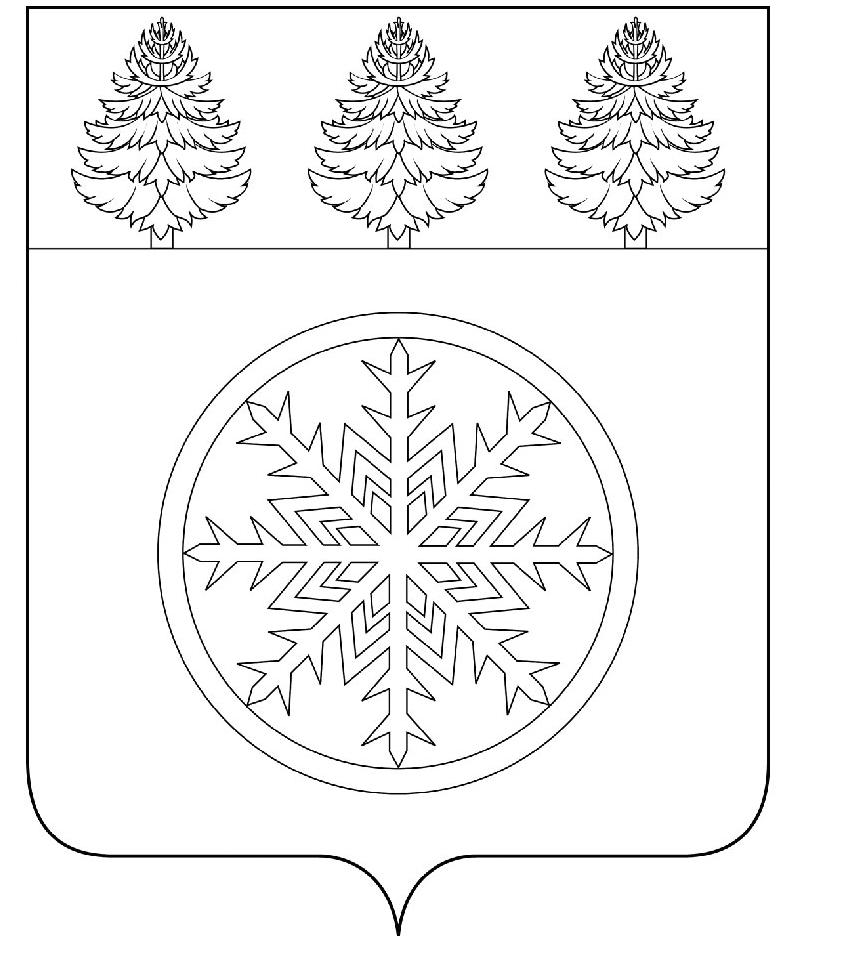 РОССИЙСКАЯ ФЕДЕРАЦИЯИРКУТСКАЯ ОБЛАСТЬД у м аЗиминского городского муниципального образованияРЕШЕНИЕ        от 28.05.2020 г.			г. Зима			№ 67О присвоении звания «Почетный гражданин города Зимы» Дрюккер Г.Б.	Рассмотрев ходатайство Комитета по образованию администрации Зиминского городского муниципального образования, принимая во внимание заключение Общественного совета по наградам при мэре города Зимы от 19.05.2020, руководствуясь статьями 6, 36 Устава Зиминского городского муниципального образования, Положением «О порядке присвоения звания «Почетный гражданин города Зимы», утвержденным решением Думы Зиминского городского муниципального образования от 23.09.2010 № 121, Дума Зиминского городского муниципального образованияР Е Ш И Л А:	1. Присвоить звание «Почетный гражданин города Зимы» Дрюккер Галине Борисовне.2. Опубликовать настоящее решение в общественно-политическом  еженедельнике г. Зимы и Зиминского района «Новая Приокская правда» и разместить  на официальном  сайте администрации Зиминского городского муниципального образования в информационно-телекоммуникационной сети Интернет.3. Настоящее решение вступает в силу со дня подписания.Председатель Думы Зиминского городского муниципального  образованияМэр Зиминского городского муниципального образования________________ Г.А. Полынцева_____________А.Н. Коновалов